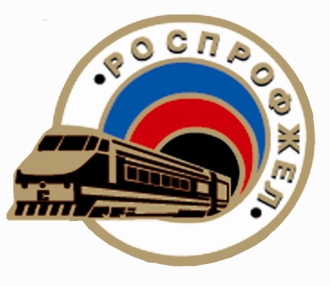 Московско  - Курское региональноеобособленное подразделениеЮРИСТ  КОНСУЛЬТИРУЕТ ИЮНЬ  2023 годаОСОБЕННОСТИ ОПЛАТЫ БОЛЬНИЧНЫХ ЛИСТОВ В ПЕРИОД ОТСТРАНЕНИЯ ОТ РАБОТЫ    В соответствии со ст.76 ТК РФ работодатель обязан отстранить от работы  работников, в том числе:- не прошедших  обучение и проверку знаний и навыков в области охраны труда;- не прошедшего в установленном порядке обязательный медицинский осмотр.	При отстранении от работы работника, который не прошел обучение и проверку знаний и навыков в области охраны труда либо обязательный медицинский осмотр не по своей вине, ему производится оплата за все время отстранения от работы как за простой.Если непрохождение  обучения и проверки знаний и навыков в области охраны труда либо обязательного медицинского осмотра  произошло по вине работника, то в период отстранения от работы заработная плата работнику не начисляется.Таким образом, если нетрудоспособность работника наступила после его отстранения от работы и заработная плата за период отстранения не начисляется, пособие по временной нетрудоспособности за календарные дни, приходящиеся на этот период, не выплачивается (ст. 9  Федерального закона от 29 декабря 2006 г. № 255-ФЗ «Об обязательном социальном страховании на случай временной нетрудоспособности и в связи с материнством».____________________________________________________________________________                                            Правовая инспекция труда профсоюза                                                                                                         Тел. 4-60-28